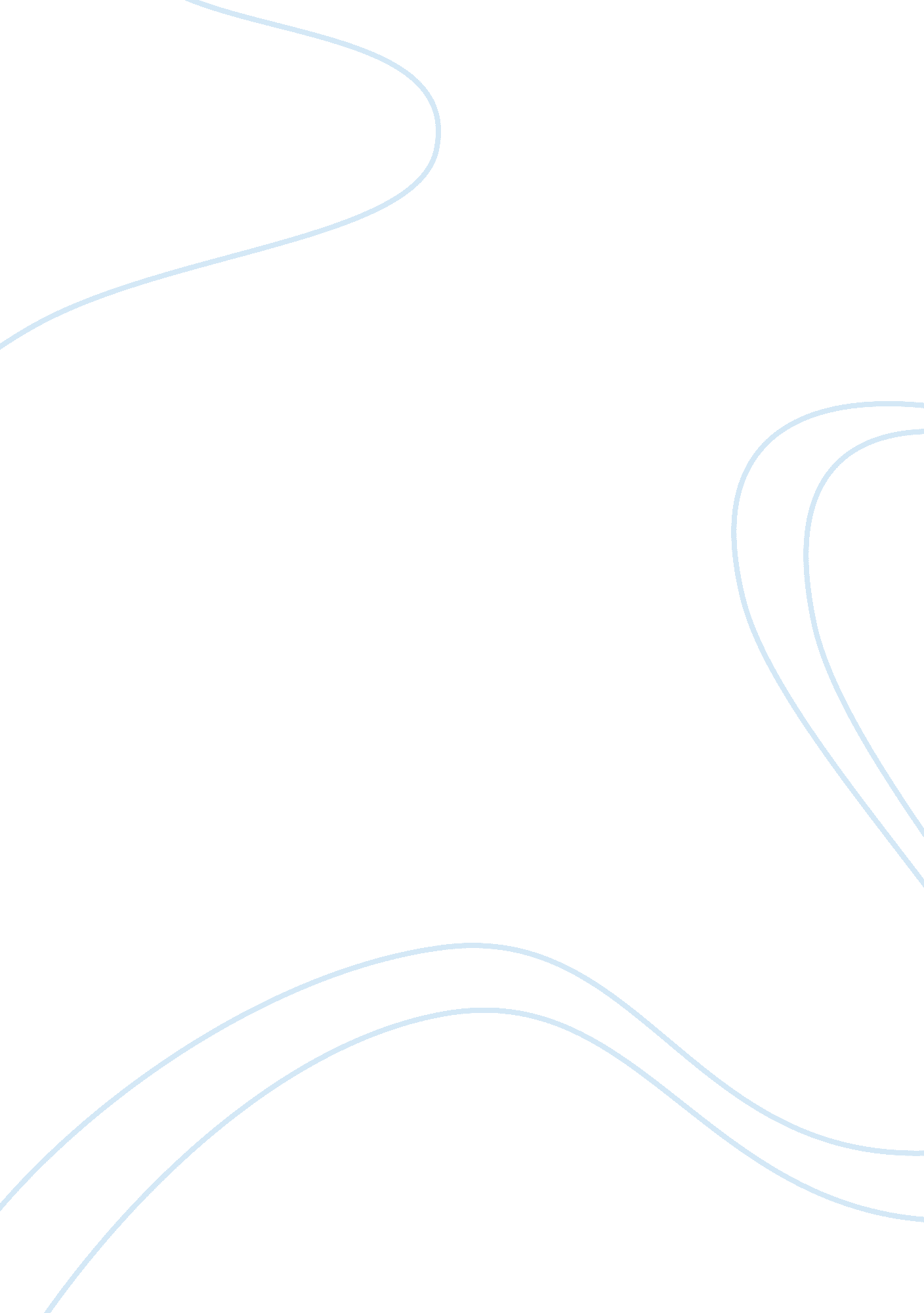 Free roles of a system analyst essay exampleBusiness, Management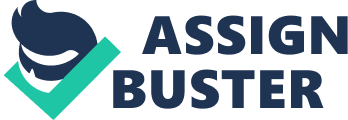 Education is essential in human development. Individuals acquire certain attributes as they pass through different levels of education. This has a bearing on the person’s aptitude and the probability of being suitable for different jobs. Education is a key aspect in computers and system analysts need to have a college degree in computer information systems. 
These educational levels bring competency in different tasks. However, large e-commerce enterprise may need other professional qualifications for advanced positions. These qualifications are important credentials in the management of critical areas. For example, in the management of the security of an e-commerce system, additional qualifications may be needed to ascertain one’s expertise in a given field. Nonetheless, character traits play an important role in the success of an individual. A system analyst needs to be a logical thinker and a problem solver. This is because the system analyst should be able to apply logic in the design of critical systems. The system analyst needs to analyze a problem in order to develop solutions that solve the problems. This is important as it enables the system analyst to apply logic when involved in modeling and design of existing systems. A system analyst needs to be knowledgeable in a programming language. This is because industry trends show that certain languages help in developing online platforms. An understanding in the java language for instance is critical as this will enable systems analysts to work with particular integrated development environments. Other organizations have the tendency to recruit a programmer-analyst to be responsible in system analysis and programming. 
The IT industry and advances in technology are turning to be multi facet, and opportunities call for dual proficiency (Bureau of Labor Statistics, 1990), hence being versatile is of high value. Understanding business systems in a business point of view is critical, and thus a system analyst needs to have basic business skills (Rosenblatt, 2014). This is because having knowledge in business operations can help a system analyst to handle business related tasks within an enterprise. This can help him translate business needs into requirements that can be understood by programmers. On the other hand, the system analyst needs to have business skills in order to understand various business processes before implementing a given solution. Having basic business skills is vital as it helps the system analyst to have an in depth understanding of a system from a technical point of view. A system analyst investigates, develops and maintains the business information system. The system analyst must interact with users and managers in order to perform the outlined roles. The system analyst helps to develop systems that support business requirements. They translate business requirements to enable programmers understand system concepts. Web developers on the other side may need design skills not necessary to a system analyst. According to James (1998), " skilled web developers should use modern site construction tools such as active X and JavaScript to create easy to navigate screens” Team members may not need identical skills and competencies. This is because a team has different people who are skilled and may have specialized in an area of training. However, the team members should have theoretical concepts to enable them understand how processes interrelate with each other. This is because a system analyst may not have a background in project management, but could be assigned similar roles within the project cycle. References Kalbach, J. (2007). Designing Web navigation. Beijing: O'Reilly. 
Rosenblatt, H. J. (2014). Systems analysis and design. 
United States. (1990). Bureau of Labor Statistics. Washington, D. C.: The Bureau. 